Уважаемые участникиXV Международной конференции «Безопасность АЭС и подготовка кадров»!Добро пожаловать в первый наукоград России - город Обнинск!Предлагаем вашему вниманию информацию, которая будет полезна тем, кто приехал в Обнинск впервые.Как добраться из Москвы до ОбнинскаЭлектропоезда до ст. Обнинское отправляются от Киевского вокзала, необходимо выбрать электропоезд, следующий до Калуги-1, Калуги-2 или Малоярославца, расписание в интернете.Автобусы отправляются от автостанции у метро Теплый стан, расписание в интернете.!!! Ж/д вокзал и автостанция города Обнинска находятся рядом. Если вы приезжаете на автобусе, то вам необходимо перейти через ж/д пути по подземному переходу, чтобы попасть на остановку городского автотранспорта.Трансфер от НИЯУ МИФИ (г. Москва, Каширское шоссе, д. 31, выход из здания направо в сторону парка) 26 и 27 ноября в 7:00. Для бронирования места в автобусе необходимо связаться с Абу Сондос Махмуд MAbusondos@mephi.ru, +7(977)848-44-59.Как добраться от вокзала до гостиницГостиница «Юбилейная» http://hotel-jubilee.ru/ находится в пешей доступности от ж/д вокзала и автостанции, см схему (г. Обнинск, пр. Ленина, д. 57).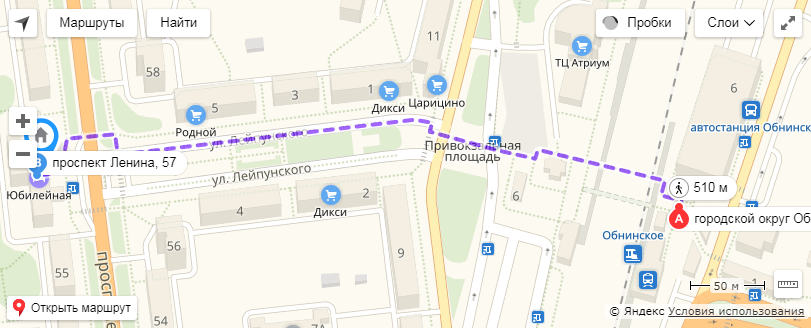 Триумф Отель http://triumph-hotel.com/ находится в торгово-развлекательном комплексе «Триумф Плаза» (г. Обнинск, пр. Маркса, д. 45).Добраться до Триумф Отеля можно на маршрутном такси №№ 2, 3, 4, 9, 12, 13, 14, 15 остановка «Колизей».Гостиница «Орбиталь» http://cipk-hotel.ru/ находится по адресу: г. Обнинск, ул. Курчатова, д. 23.Добраться до Гостиницы «Орбиталь» можно на маршрутном такси №№ 3, 4, 13, 14 остановка «ЦИПК».Такси. В Обнинске действует служба Яндекс такси, либо можно воспользоваться услугами такси города Обнинска:Алло такси: +7(910)9127520, +7(484)3966666Такси Раш: +7(484)3990009Бронирование гостиницПросим обратить внимание, что бронирование и оплата номеров в гостиницах города Обнинска на время проведения конференции осуществляется самостоятельно и за счет собственных средств участников. Организаторы конференции будут обеспечивать трансфер от гостиниц «Юбилейная», «Орбиталь» и Триумф Отель до места проведения конференции (расписание уточняется).Гостиница «Юбилейная» http://hotel-jubilee.ru/Гостиница Триумф Отель http://triumph-hotel.com/Гостиница «Орбиталь» http://cipk-hotel.ru/4.	Как добраться от гостиниц до Дома ученых (г. Обнинск, пр. Ленина, д. 129)26 ноября в 10:00 в Доме ученых состоится открытие конференции и общая пленарная сессия.От гостиницы «Юбилейная». Остановка напротив гостиницы, маршрутное такси №2 по проспекту Ленина до остановки «Дом ученых».От гостиницы «Орбиталь». Остановка со стороны гостиницы, маршрутное такси №№3, 4, 13, 14 по Курчатова-Энгельса-Маркса-Ленина до остановки «Дом ученых».От Триумф Отель. Пешком 15 минут, см схему. Одна остановка на маршрутном такси №№ 4, 14, остановка со стороны ТРК «Триумф Плаза» по Маркса-Ленина до остановки «Дом ученых».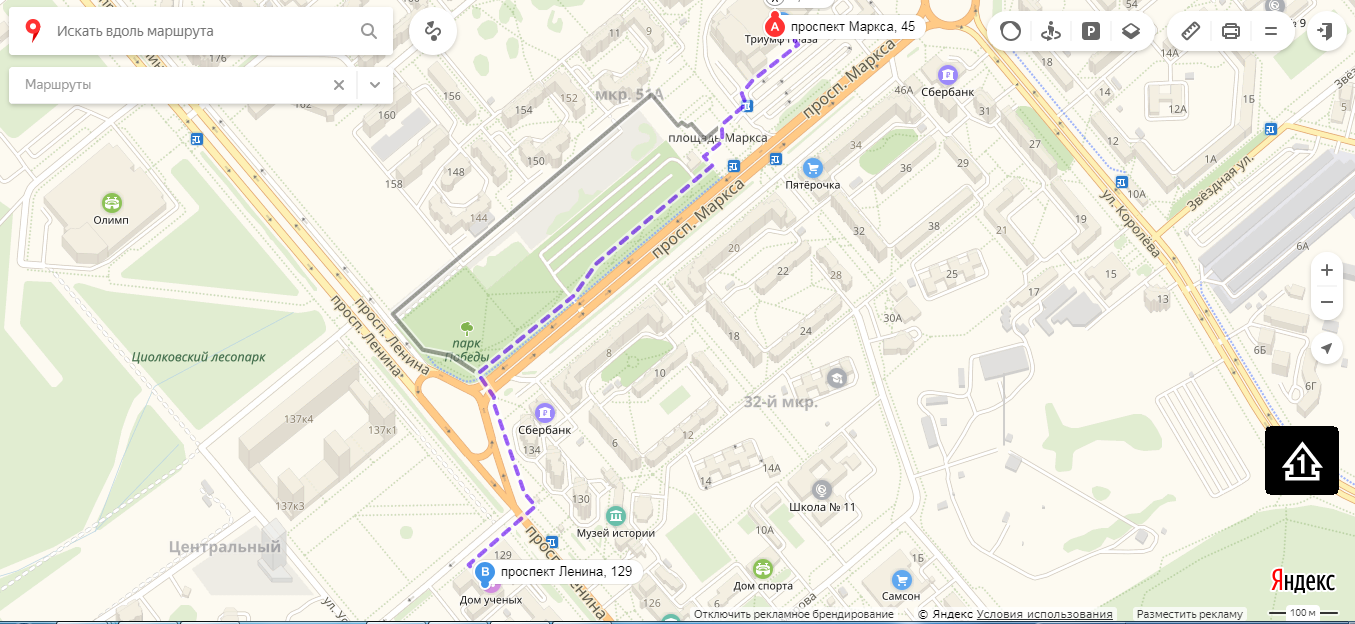 Как добраться до Студгородка ИАТЭ НИЯУ МИФИ(г. Обнинск, Студгородок, д. 1)Трансфер. От гостиниц «Юбилейная», «Орбиталь» и Триумф Плаза будет организован трансфер. Точное расписание движения трансфера будет сообщено дополнительно в первый день конференции.Маршрутное такси. От гостиницы «Юбилейная». Остановка напротив гостиницы, маршрутное такси №№2, 3 по улице Курчатова до остановки «Музыкальная школа». На остановке «Музыкальная школа» со стороны кафе «Макдональдс» ожидаем автобус либо маршрутное такси №6 по расписанию (см ниже).От гостиницы «Орбиталь». Остановка со стороны гостиницы, маршрутное такси №№3, 13, 14 по Курчатова-Энгельса до остановки «Музыкальная школа». На остановке «Музыкальная школа» со стороны кафе «Макдональдс» ожидаем автобус либо маршрутное такси №6 по расписанию (см ниже).От Триумф Отеля. Остановка напротив ТРК «Триумф Плаза», маршрутное такси №15 по Маркса-Энгельса до остановки «Музыкальная школа». На остановке «Музыкальная школа» со стороны кафе «Макдональдс» ожидаем автобус либо маршрутное такси №6 по расписанию (см ниже).Расписание автобусов по маршруту №6от Д* - рейс выполняется от ост. «Дом для дома»до Д* - автобус следует до ост. «Дом для дома»** - рейс выполняется двумя автобусами: один следует до ост. «Универмаг» через 51 мкр., второй следует через музыкальную школу до ост. «Гостиница «Юбилейная»Выполняются спецрейсы по рабочим дням: в 7ч.40мин. от пл. Бондаренко до ИАТЭ через привокзальную площадь, в 6ч.30мин (через 32 мкр.), 8ч.30мин. - два автобуса (через 32 мкр.) и 7ч.45мин. (через 51 мкр.) от ост. «Универмаг» до ИАТЭ.Выполняется спецрейс по субботам в 8ч.30мин. от ост. «Универмаг» до ИАТЭ через 32 мкр. автобусами маршрута №6.Где поестьРесторан «Дом 8» г. Обнинск, ул. Маркса, 8Кафе «Ложка»г. Обнинск, ул. Маркса, 20Кафе «Папа Гриль Мама Салат» г. Обнинск, площадь ТРК «Триумф Плаза»Кафе «Форрест Гамп» г. Обнинск, пр. Маркса, 45Кафе-бар «Да Винчи» г. Обнинск, ул. Маркса, 45Кафе «Центральная кофейня»г. Обнинск, ул. Маркса, 45, 1 этажФуд-корт в ТРК «Триумф Плаза»г. Обнинск, ул. Маркса, 45, 3 этажПиццерия «ТОМАТО»г. Обнинск, пр-т Маркса, д. 34Телефон: (484) 397-99-12Сайт: tomato-pizza.ruПиццерия «Додо пицца»г. Обнинск, пр-т Маркса, д. 46АТелефон: 8 (800) 333-00-60Сайт: dodopizza.ruКафе «Дом для дома»г. Обнинск, ул. Маркса, 61 Ресторан «Nove Mesto» г. Обнинск, пр-т Маркса, д. 70Сайт: nove-mesto.ruРесторан «Каспари Брау»г. Обнинск, ул. Королёва, 6Сайт: casparybrau.ruРесторан «Бьянко Россо»г. Обнинск, ул. Королева, 6Сайт: biancorosso.ruРесторан «Balzamin» г. Обнинск, ул. Аксенова, 16аСайт: balzam.inРесторан быстрого питания «МакДональдс»г. Обнинск, ул. Аксенова, 17Кафе-столовая «Оливье» г. Обнинск, ул. Курчатова, 28-аРесторан «Где мясо и рыба» г. Обнинск, ул. Курчатова, д. 41Ресторан «География» г. Обнинск, пр. Ленина, 57 Ресторан «Green house» г. Обнинск, пр. Ленина, 119 Сайт: greenhouse-rest.ruКафе «Точка» г. Обнинск, пр. Ленина, 121 Кафе-столовая «Оливье» г. Обнинск, пр. Ленина, 129По всем вопросам звоните: +7(902)9860356 - ГеоргийРабочие дни от муз.шк. до ИАТЭРабочие дни от ИАТЭ до муз.шк.Суббота от муз.шк. до ИАТЭСуббота от ИАТЭ до муз.шк.Воскресенье и праздничные дни от муз.шк. до ИАТЭВоскресенье и праздничные дни от ИАТЭ до муз.шк.7.537.007.107.007.408.108.388.107.407.308.209.109.559.008.388.109.2010.1010.3010.129.209.1010.2011.1012.0510.5510.2010.1011.2011.4013.0511.55 до Д*12.5511.1012.5213.1013.05 от Д*12.3513.2013.1013.2014.1013.3013.2013.5513.4514.2014.4014.0213.5214.3014.2014.5015.1514.3514.2516.2015.1015.2515.4015.2015.1016.5016.4016.5017.4016.2015.10 до Д*17.5017.4017.5018.4016.3016.1018.5018.4018.5019.5016.5516.4519.5018.0017.10**18.3518.2519.0518.5519.50